ETABLISSEMENTADRESSE LOGO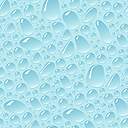 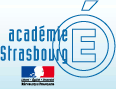 Parcours de l’élèveJe me présente Nom :  	Prénom : Date de naissance : Adresse personnelle : Téléphone fixe :  	Téléphone portable : Adresse courriel : Baccalauréat professionnel – Session de juin Spécialité : Je présente mon cursusANNEXE Carte d’identité de l’entreprisePFMP N°  du  au Personnel : effectif total : Postes occupés par les différents salariés à indiquer dans le tableau ci-après :Compétences mises en œuvre Bilan de compétencesC1-1.1 Gérer les réservations individuelles et de groupe Gérer les réservations (accueil téléphonique, internet…) Accueillir et prendre le client en charge (supports de vente, besoins et attentes, conseils, argumentation commerciale, services au client, prise de congé)C1-1.6 Mesurer la satisfaction du client et fidéliser la clientèle Participer à la fidélisation de la clientèleC1-1.7 Gérer les réclamations et les objections éventuelles Traiter les objections éventuelles Gérer les éventuelles réclamationsC1-2.1 Communiquer avant le service avec les équipes Communiquer en interne (au sein d’une équipe, de la structure) avant le service aux personnels concernés (cuisine, bar, cave, réception …) : argumentation, promotion des produits, des platsC1-2.4 Communiquer avec les fournisseurs, des tiers Communiquer avec les partenaires externes (fournisseurs, tiers)Bilan de compétencesC2-2.1 Participer à l’organisation avec les autres services Participer à l’organisation entre les différents services (salle, bar, office, salon, étages, cuisine…) Participer à l’organisation et la répartition des activités et des tâches avant, pendant et après le service.C2-2.3 Optimiser le service Gérer des denrées alimentaires non utilisées Gérer les aléas (évènement imprévisible)Bilan de compétencesC5-1.1 Être à l’écoute de la clientèle Etre à l’écoute de la clientèle, prendre en compte les besoins et les attentesC5-2.4 Gérer les aléas liés aux défauts de qualité Suivre la qualité : sanitaire, organoleptique et marchande des productions Respecter les dispositions réglementaires en matière d’étiquetage Effectuer des contrôles et des autocontrôles Gérer les aléas (événement imprévisible et adaptation au client)C5-2.5 S’inscrire dans une démarche de veille, de recherche et de développement          Repérer l’évolution des nouvelles tendances en termes de prise de commande, de service, de mise en place, d’accueil du client… et décrire le cadre du restaurant : décoration ambiance générale…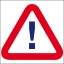 PFMPPériodeÉtablissementProfesseurs assurant le suivi123456Parcours personnel – Expérience professionnelleJe joins en annexe dans cette rubrique un curriculum vitae actualisé.Parcours personnel – Expérience professionnelleJe joins en annexe dans cette rubrique un curriculum vitae actualisé.Parcours personnel – Expérience professionnelleJe joins en annexe dans cette rubrique un curriculum vitae actualisé.Parcours personnel – Expérience professionnelleJe joins en annexe dans cette rubrique un curriculum vitae actualisé.Raison sociale de l'entreprise Siège social de l'entreprise TéléphoneDate de création Statut juridique (en toutes lettres)Capital social (lorsqu'il existe)Numéro d'immatriculation au RCS 
(Registre du Commerce et des Sociétés)Numéro SIREN (9 chiffres)Code APE (ou NACE)Adresse courrielAdresse du site internetCapacité d'accueil (en nombre de couverts)Type de clientèle	Familiale 	d'affaires 	touristique 	de passage 	Autre : ___________________________________Ticket moyen (prix moyen dépensé par client)	Déjeuner : ________ €	Dîner : _________ €Brigade de cuisineBrigade de cuisineBrigade de restaurantBrigade de restaurantPersonnel d'encadrementPersonnel d'exécutionNombrePersonnel d'encadrementPersonnel d'exécutionNombreJ’insère l’organigramme de service ou de l’entreprisePôleCompétencesPFMP N°Tâches réaliséesFréquenceEn seconde et premièreEn seconde et premièreEn seconde et premièreEn seconde et premièreEn seconde et premièrePÔLE N° 1 – Communication, démarche commerciale et relation clientèleC1-1.1 Gérer les réservations individuelles et de groupePÔLE N° 1 – Communication, démarche commerciale et relation clientèleC1-1.6 Mesurer la satisfaction du client et fidéliser la clientèlePÔLE N° 1 – Communication, démarche commerciale et relation clientèleC1-1.7 Gérer les réclamations et les objections éventuellesPÔLE N° 1 – Communication, démarche commerciale et relation clientèleC1-2.1 Communiquer avant le service  avec les équipes (cuisine, bar, cave, réception …)PÔLE N° 1 – Communication, démarche commerciale et relation clientèleC1-2.4 Communiquer avec les fournisseurs, des tiersPÔLE N° 2 –  Organisation   et services en restaurationC2-2.1 Participer à l’organisation avec les autres services PÔLE N° 2 –  Organisation   et services en restaurationC2-2.3 Optimiser le servicePÔLE N° 5 – Démarche qualité en restaurationC5-2.4 Gérer les aléas liés aux défauts de qualitéPÔLE N° 5 – Démarche qualité en restaurationC5-2.5 S’inscrire dans une démarche de veille, de recherche et de développementJe choisis une tâche réalisée durant ma PFMP qui répond à l’une des compétences ci-dessus.Titre de la tâche : Je décris précisément cette tâche dans son environnement professionnel : Pôle 1 – Communication,  démarche commerciale et relation clientèleTechnologie de service – Sciences appliquées J’analyse ma démarche en y apportant un regard critique.Est-ce que j’ai pu réaliser cette tâche en autonomie ?     Oui   NonSi non, j’indique qui m’a aidé et dans quel sens :J’indique le temps prévu pour cette tâche : Est-ce que j’ai respecté ce temps ?     Oui   NonSi non, j’indique le temps réel nécessaire : Quelle est la raison de cet écart ?Est-ce que mon responsable a émis une remarque quant à mon travail ?    Oui    NonSi oui, j’indique la remarque : Quelle(s) difficulté(s) ai-je rencontrée(s) dans la réalisation de cette tâche ? Je précise de quelle(s) façon(s) j’y ai remédiéQu’est-ce j’ai appris en réalisant cette tâche ?Je m’évalue dans la réalisation de cette tâche. Pôle 2 –  Organisation et service en restaurationTechnologie de service – Sciences appliquéesJe choisis une tâche réalisée durant ma PFMP qui répond à l’une des compétences ci-dessus.Titre de la tâche : Je décris précisément cette tâche dans son environnement professionnel : J’analyse ma démarche en y apportant un regard critique.Est-ce que j’ai pu réaliser cette tâche en autonomie ?     Oui   NonSi non, j’indique qui m’a aidé et dans quel sens : J’indique le temps prévu pour cette tâche : Est-ce que j’ai respecté ce temps ?     Oui   NonSi non, j’indique le temps réel nécessaire : Quelle est la raison de cet écart ? Est-ce que mon responsable a émis une remarque quant à mon travail ?    Oui    NonSi oui, j’indique la remarque : Quelle(s) difficulté(s) ai-je rencontrée(s) dans la réalisation de cette tâche ? Je précise de quelle(s) façon(s) j’y ai remédiéQu’est-ce j’ai appris en réalisant cette tâche ?Je m’évalue dans la réalisation de cette tâche. Pôle 5 – Démarche qualité en restaurationTechnologie de service – Sciences appliquéesJe choisis une tâche réalisée durant ma PFMP qui répond à l’une des compétences ci-dessus.Titre de la tâche : Je décris précisément cette tâche dans son environnement professionnel : J’analyse ma démarche en y apportant un regard critiqueEst-ce que j’ai pu réaliser cette tâche en autonomie ?     Oui   NonSi non, j’indique qui m’a aidé et dans quel sens : J’indique le temps prévu pour cette tâche : Est-ce que j’ai respecté ce temps ?     Oui   NonSi non, j’indique le temps réel nécessaire : Quelle est la raison de cet écart ? Est-ce que mon responsable a émis une remarque quant à mon travail ?    Oui    NonSi oui, j’indique la remarque :Quelle(s) difficulté(s) ai-je rencontrée(s) dans la réalisation de cette tâche ? Je précise de quelle(s) façon(s) j’y ai remédiéQu’est-ce j’ai appris en réalisant cette tâche ?Je m’évalue dans la réalisation de cette tâche. 